КРАСНОЯРСКИЙ  КРАЙ  СУХОБУЗИМСКИЙ  РАЙОНАДМИНИСТРАЦИЯ ШИЛИНСКОГО СЕЛЬСОВЕТАРАСПОРЯЖЕНИЕ23 декабря 2022 		                  с.Шила	                                      № 26О приеме на общественно-полезные работы	На основании направления Постановления от 21.12.2022 Мирового судьи судебного участка №124 в Сухобузимском районе Красноярского края;РАСПОРЯЖАЮСЬ:Тимофеев Константин Юрьевич 12.05.1987 года рождения принять на выполнение бесплатных обязательных общественно-полезных работ, соответствующих обязанности рабочего, в количестве 20 часов, но не свыше 4 часов в день с согласия осужденного, а без согласия 2 часа в день – в рабочие дни, выходные – 4 часа, но не менее 12 часов в течение недели, с 23 декабря 2022 года.Зленко Евгении Анатольевне – ведущему специалисту сельсовета осуществлять контроль за выполнением работ осужденного вести учет рабочего времени.ГлаваШилинского сельсовета                                                  Е.М.Шпирук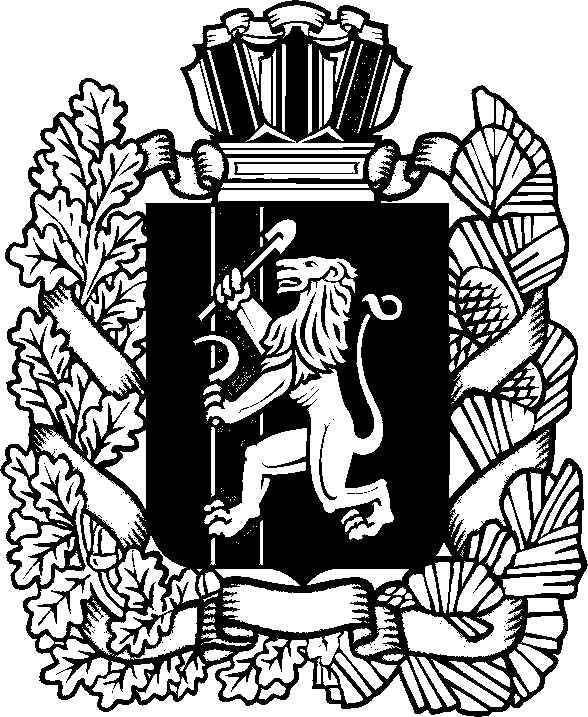 